Объемная новогодняя звезда. Снежинка своими руками.Чтобы сделать эту объемную снежинку на Новый год, возьмите 2 листа бумаги А4. Изучайте подробный мастер-класс, как создать невероятную красоту поэтапно.Сложите первый лист бумаги пополам , а затем загните один уголок, как на фото.                                                                2.                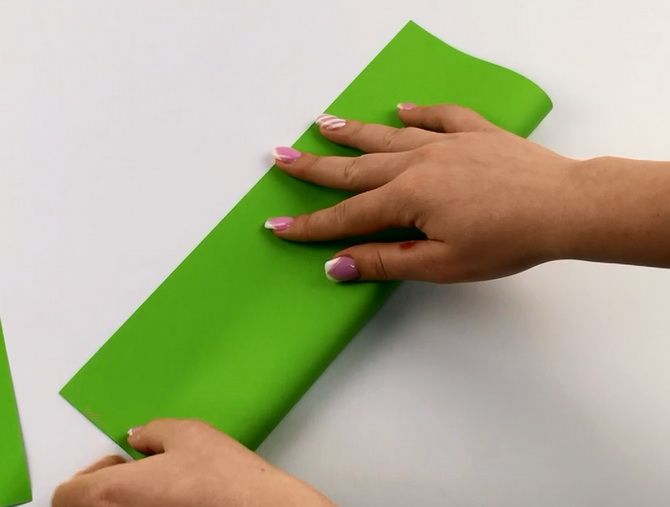 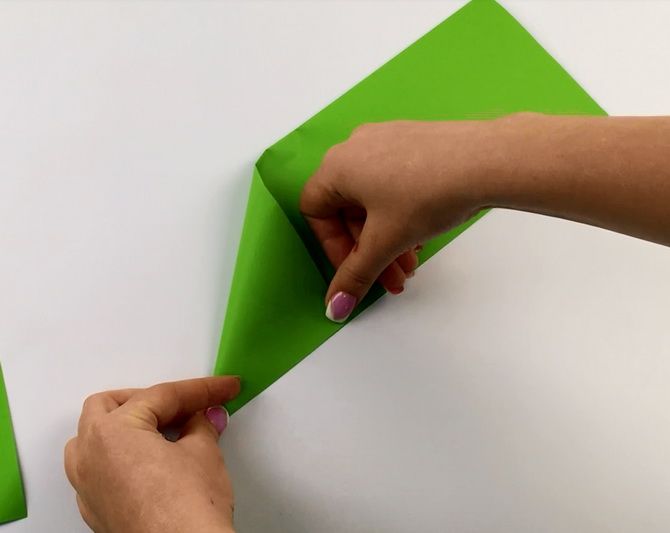 Переверните на противоположную сторону и загните второй угол.Второй лист сложите пополам, загните один уголок и отрежьте ножницами.     3.                                                                4.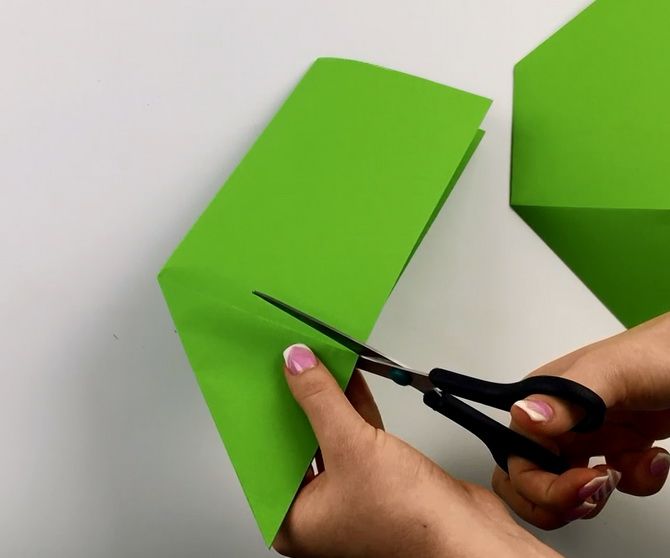 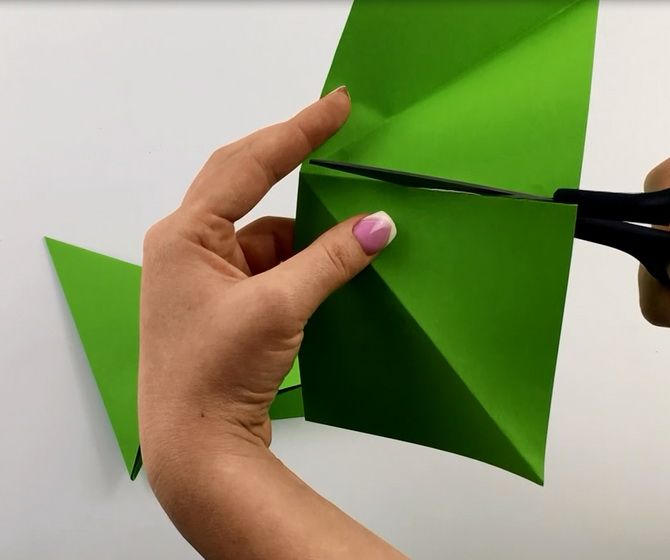 Затем отрежьте такие же уголки с первого листа бумаги.Разверните каждый из уголков и разрежьте пополам, чтобы у вас получились 6 квадратов.    5.                                                                                             6.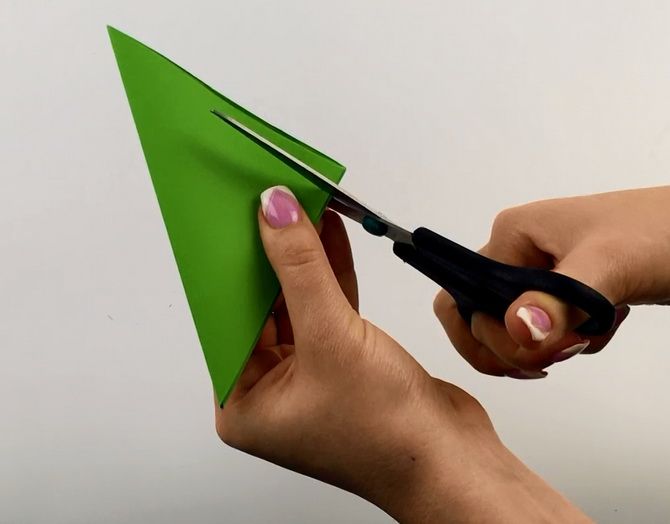 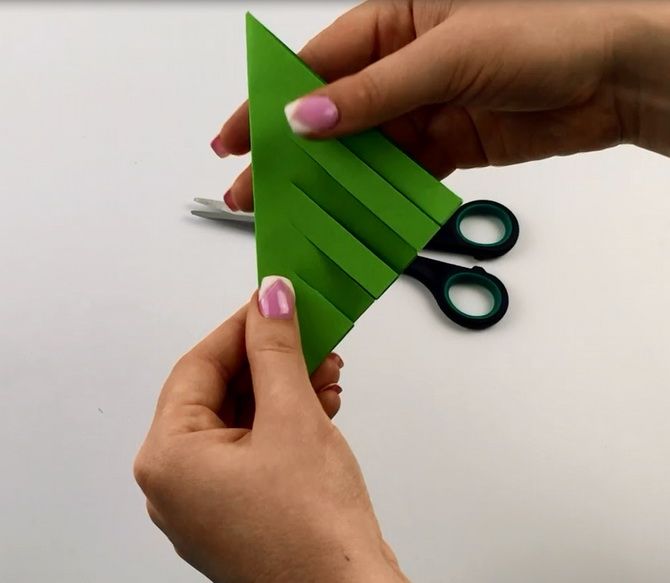 Сложите все квадраты стопкой, сверните пополам и сделайте надрезы, как показано на фото. Обратите внимание, что длина надреза уменьшается пропорционально.Разверните детали и начинайте постепенно склеивать надрезанные концы между собой.Склейте концы на каждой из деталей.У вас получилось 6 элементов, которые следует соединить между собой клеем в виде звезды.      7.                                                                                      8.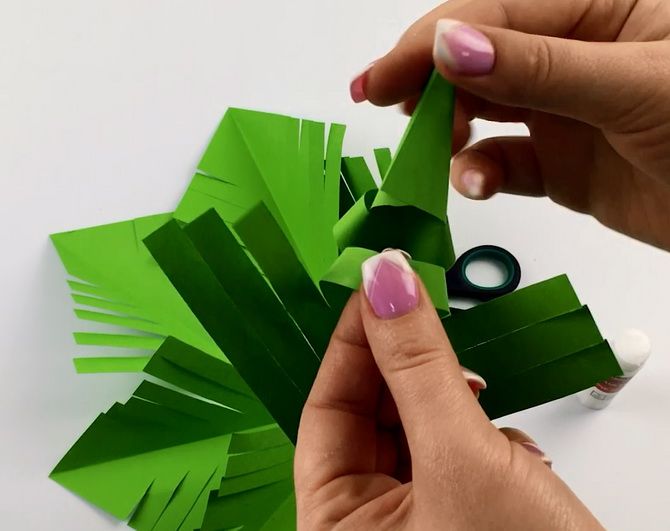 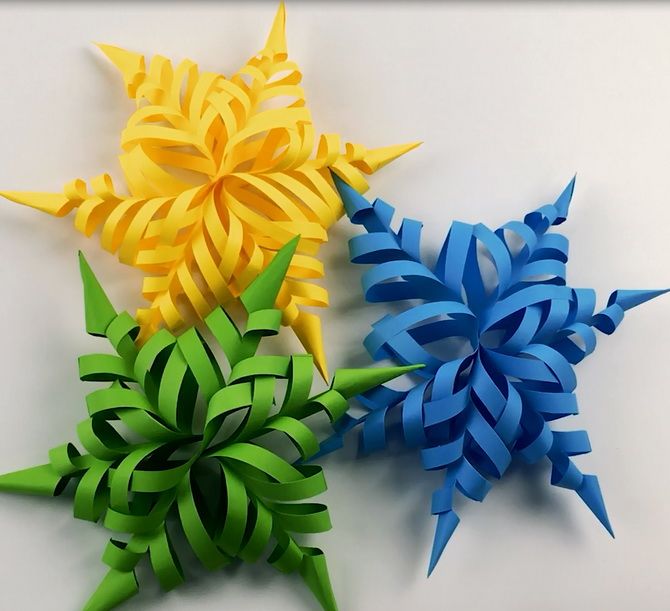 